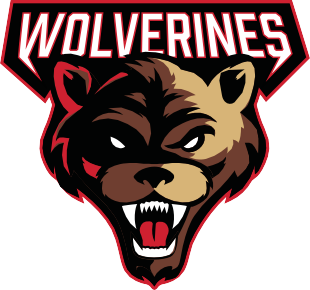 The Whitecourt Jr A Wolverines are seeking an Athletic Therapist/Equipment Manager for the 2023/24 AJHL Season. The Whitecourt Wolverines are looking for a motivated individual to fill the role of Athletic Therapist/ Equipment Manager. The Wolverines have been a member of the Alberta Junior Hockey League for the past 10 seasons.This is a fast-paced work environment that encourages equal opportunity and is teamwork oriented. The successful applicant will report to the Head Coach and General Manager.Duties and Responsibilities:The Athletic Therapist/Equipment manager is responsible for managing all injury related needs of the athletes such as assessment, treatment (or co-ordination of), documentation, injury reporting and maintaining relationships with other local health care professionals.They will be responsible for the maintenance and upkeep of the medical and equipment rooms and managing inventory within a set budget.Coordination of injury treatment with the strength and conditioning needs of the athletes. Manage all hockey equipment needs such as fitting, maintenance (skate sharpening, repair) and inventory.Responsible for the coordination of dressing room and laundry duties. Must work closely with the coaching staff with respect to day-to-day operations and affairs of the hockey club.Presence at team practices, pre-season camps and all games is a requirement while keeping the safety of all players and staff of the utmost priority.Qualifications:Athletic Therapist certificationHockey Canada safety person, respect in sportStandard First Aid/ First ResponderMinimum 2 years of prior experience in junior, college or professional hockey is preferredKey Attributes:Works well in a team setting and good decision-making skillsExperience in Hockey, skate sharpening and equipmentGood organizational and time management skills   Compensation will be based on experience.Anyone interested in the position please send a detailed resume and references to Head Coach/ General Manager Shawn Martin at Shawn@ajhlwolverines.comOnly selected applicants will be contacted.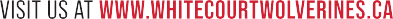 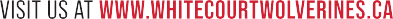 